INFORME DEREVISIÓN POR LA DIRECCIÓNVigencia 2022ESTADO DE LAS ACCIONES DE LA REVISIÓN POR LA DIRECCIÓN PREVIASCAMBIOS EN EL CONTEXTO INTERNO Y EXTERNOSe hace la revisión del contexto vigencia 2022. Para la actualización del contexto vigencia 2023, no se identificaron cambios significativos que afecten el proceso.GRADO DE SATISFACCIÓN DE LAS PARTES INTERESADAS (RESULTADO DE ENCUESTAS)- (Resultado anual)RETROALIMENTACIÓN DE LAS PARTES INTERESADAS (Feedback, reacción, respuesta u opinión que nos dan las partes interesadas)ANÁLISIS Y ESTADO DE LAS PQRGRADO DE CUMPLIMIENTO DE LOS OBJETIVOS DEL SIGCMA (Fundamentado en el Plan de Acción) (Incluye ambiental - Si aplica)DESEMPEÑO DE LOS PROCESOS -RESULTADO INDICADORES-SALIDAS NO CONFORMES Y ACCIONES CORRECTIVASRESULTADO DE SEGUIMIENTO Y MEDICIÓN (Especifique los resultados por cada proceso por procesos, con barras, estadísticas, diagramas, gráficos)El presupuesto definitivo de la Rama Judicial para la vigencia 2022 fue de $6.097.935 millones cuya financiación se presenta en la siguiente tabla:Tabla 01. Financiación del presupuesto de la Rama Judicial 2022 (Cifras en millones de pesos)		Fuente: Unidad de PlaneaciónINFORME DE EJECUCIÓN PRESUPUESTAL DE GASTOS 2022El presupuesto inicial de la Rama Judicial para la vigencia 2022 fue de $5.6 billones; sin embargo, durante el transcurso del año registró un incremento de $449.737 millones para atender el incremento salarial quedando un presupuesto definitivo de $6 billones, de los cuales $5.4 billones, es decir, el 89,5% se asignaron a gastos de funcionamiento, $61.903 (1,0%) millones para deuda pública y $580.822 millones, esto es, el 9,5%, se apropiaron para el presupuesto de inversión.Se registraron compromisos por valor de $5.9 billones, equivalente al 97,6% del presupuesto definitivo. Así mismo, se procesaron obligaciones por un monto de $5.4 billones equivalente al 89,3% del presupuesto y se pagó la suma de $5.4 billones equivalente al 88,7% del presupuesto, como se observa en la siguiente tabla:Tabla 02. Ejecución Presupuestal Rama Judicial 2022 (Cifras en millones de pesos)		Fuente: Unidad de PlaneaciónEJECUCIÓN PRESUPUESTAL DE GASTOS DE FUNCIONAMIENTO La ejecución presupuestal por cada una de las cuentas presupuestales y en relación con las etapas de la cadena presupuestal registró el siguiente comportamiento:Gastos de personal: el presupuesto comprometido fue de $4.9 billones, equivalente al 99,2%, lo que implica un sobrante de apropiación de $40.929 millones debido principalmente a que el gobierno nacional decretó el incremento salarial de los congresistas en el mes de diciembre, el cual sirve de base para calcular la prima especial de los magistrados de altas cortes y la incidencia en la bonificación por compensación, lo que generó limitaciones administrativas y operativas quedando pendiente la liquidación de algunas cesantías anualizadas y prestaciones sociales definitivas. El monto obligado fue de $4.7 billones equivalente al 95,8%, lo que implicó una reserva presupuestal de $168.239 millones debido a pagos de contribuciones de nómina que se encontraban en trámite al cierre de la vigencia fiscal. El monto pagado fue de $4.7 billones equivalente al 95,3%, lo que implicó la constitución de cuentas por pagar por valor de $22.932 millones debido a que hubo obligaciones registradas en los últimos días de diciembre pendiente de pago teniendo en cuenta el cierre bancario y de tesorería fijado por el Ministerio de Hacienda y Crédito Público y las entidades financieras.  Adquisición de bienes y servicios: el presupuesto comprometido fue de $359.069 millones, equivalente al 97,9%, lo que implica un sobrante de apropiación de $7.852 millones debido principalmente a ahorros obtenidos en la adjudicación de procesos de contratación y facturación de servicios públicos que no se recibieron antes del cierre de la vigencia fiscal.El monto obligado fue de $326.459 millones equivalente al 89,0%, lo que implicó una reserva presupuestal de $32.637 millones debido a que no se recibieron en su totalidad los bienes y servicios dentro de la vigencia fiscal, contratos cuya fecha de finalización era el 31 de diciembre lo que impidió la configuración de los requisitos para la facturación por parte del contratista y la expedición de cumplidos de los supervisores e interventores y saldos pendientes de liquidación de contratos finalizados en el mes de diciembre. El monto pagado fue de $322.379 millones equivalente al 87,9%, lo que implicó la constitución de cuentas por pagar por valor de $4.080 millones debido a que hubo obligaciones registradas en los últimos días de diciembre pendientes de pago teniendo en cuenta el cierre bancario y de tesorería fijado por el Ministerio de Hacienda y Crédito Público y las entidades financieras.  Transferencias corrientes: el presupuesto comprometido fue de $88.872 millones, equivalente al 94,4%, lo que implica un sobrante de apropiación de $5.019 millones debido principalmente al registro de reintegros por concepto de recobros a las Entidades Promotoras de Salud (EPS) y la Administradora de Riesgos Laborales en los últimos días de diciembre y durante los primeros 20 días de enero, es decir, en el periodo de transición.  El monto obligado fue de $65.057 millones equivalente al 73,2%, lo que implicó una reserva presupuestal de $18.796 millones debido especialmente a trámite de sentencias y conciliaciones, que se liquidaron en los últimos días de diciembre con base en un traslado presupuestal aprobado en diciembre.El monto pagado fue de $61.987 millones equivalente al 69,7%, lo que implicó la constitución de cuentas por pagar por valor de $3.070 millones debido a que hubo obligaciones registradas en los últimos días de diciembre pendiente de pago teniendo en cuenta el cierre bancario y de tesorería fijado por el Ministerio de Hacienda y Crédito Público y las entidades financieras.  Disminución de pasivos: el presupuesto comprometido fue de $10.526 millones, equivalente al 97,3%, lo que implica un sobrante de apropiación de $297 millones debido principalmente a que no se tramitaron solicitudes de cesantías retroactivas. El monto obligado fue de $10.034 millones equivalente al 92,7%, lo que implicó una reserva presupuestal de $492 millones debido a que se tramitó la liquidación de cesantías retroactivas el 31 de diciembre, quedando pendiente la constitución de la obligación por el cierre de la vigencia fiscal y en otro caso porque no ha sido posible notificar al beneficiario del auxilio de las cesantías.  El monto pagado fue de $9.942 millones equivalente al 91,8%, lo que implicó la constitución de cuentas por pagar por valor de $92 millones debido a que hubo obligaciones registradas en los últimos días de diciembre pendiente de pago teniendo en cuenta el cierre bancario y de tesorería fijado por el Ministerio de Hacienda y Crédito Público y las entidades financieras.  Tributos, multas, sanciones e intereses de mora: el presupuesto comprometido fue de $16.697 millones, equivalente al 89,5%, lo que implica un sobrante de apropiación de $1.961 millones debido principalmente a que mediante Resolución 0016 del 7 de octubre de 2022 , el Ministerio de Hacienda y Crédito Público informó el valor liquidado de la cuota de fiscalización y auditaje para la vigencia fiscal 2022, siendo este valor inferior al asignado a la entidad en el decreto de liquidación del presupuesto, además de ser recursos 11 SSF que son de destinación específica.  El monto obligado fue de $16.678 millones equivalente al 89,4%, lo que implicó una reserva presupuestal de $19 millones debido en un caso a que el pago por PSE no se logró realizar a 31 de diciembre de 2021 y en consecuencia quedó como reserva presupuestal y en otro evento se generó el saldo en SIIF y por tanto se encuentra pendiente de aclaración.  El monto pagado fue de $16.673 millones equivalente al 89,4%, lo que implicó la constitución de cuentas por pagar por valor de $5 millones. EJECUCIÓN PRESUPUESTAL DE GASTOS DE INVERSIÓNEl presupuesto de inversión se ejecutó a nivel de la cadena presupuestal como se observa en la siguiente tabla:  Tabla 03. Ejecución Presupuestal de Inversión Rama Judicial 2022 (Cifras en millones de pesos)Fuente: Unidad de PlaneaciónEl presupuesto comprometido fue de $489.719 millones, equivalente al 84,3%, lo que implica un sobrante de apropiación de $91.103 millones debido principalmente a saldos de contratación, procesos declarados desiertos y actividades que estaban financiadas por el crédito de la banca multilateral que no se pudieron ejecutar debido a que no se contó con la aprobación por parte del BID en el Plan de Adquisiciones.El monto de las obligaciones fue de $203.804 millones equivalente al 35,1% del presupuesto, lo que implicó una reserva presupuestal de $285.915 millones debido a que los procesos de contratación que requerían de vigencia futura solamente fue posible adelantarlos en el último trimestre del año debido al cambio de gobierno lo que implicó que la solicitud de vigencias futuras solamente se pudiera realizar después del 7 de agosto de 2022.El valor pagado fue de $197.418 millones equivalente al 34% del presupuesto, lo que implicó la constitución de cuentas por pagar por la suma de $6.386 millones debido a que hubo obligaciones registradas en los últimos días de diciembre pendiente de pago teniendo en cuenta el cierre bancario y de tesorería fijado por el Ministerio de Hacienda y Crédito Público y las entidades financieras.  INFORMES Y REQUERIMIENTOS PARTES INTERESADASGestión de enlace y atención de tres auditorías, requerimientos y presentación de informes a la Contraloría General de la República cuyo detalle se presenta en la siguiente tabla:Gráfico 1. Presentación de informes a la Contraloría General de la República 		Fuente: Unidad de PlaneaciónElaboración y presentación de informes en temas relacionados con la gestión administrativa y financiera de la Dirección Ejecutiva de Administración Judicial así:Gráfico 2. Informes administrativos y financieros		Fuente: Unidad de PlaneaciónAtención de los requerimientos de la Contraloría General de la República, con base en un inventario actualizado de todos los requerimientos con el fin de realizar seguimiento al cumplimiento de los mismos, como se observa en la siguiente gráfica: Gráfico 3. Requerimientos atendidos a organismos de control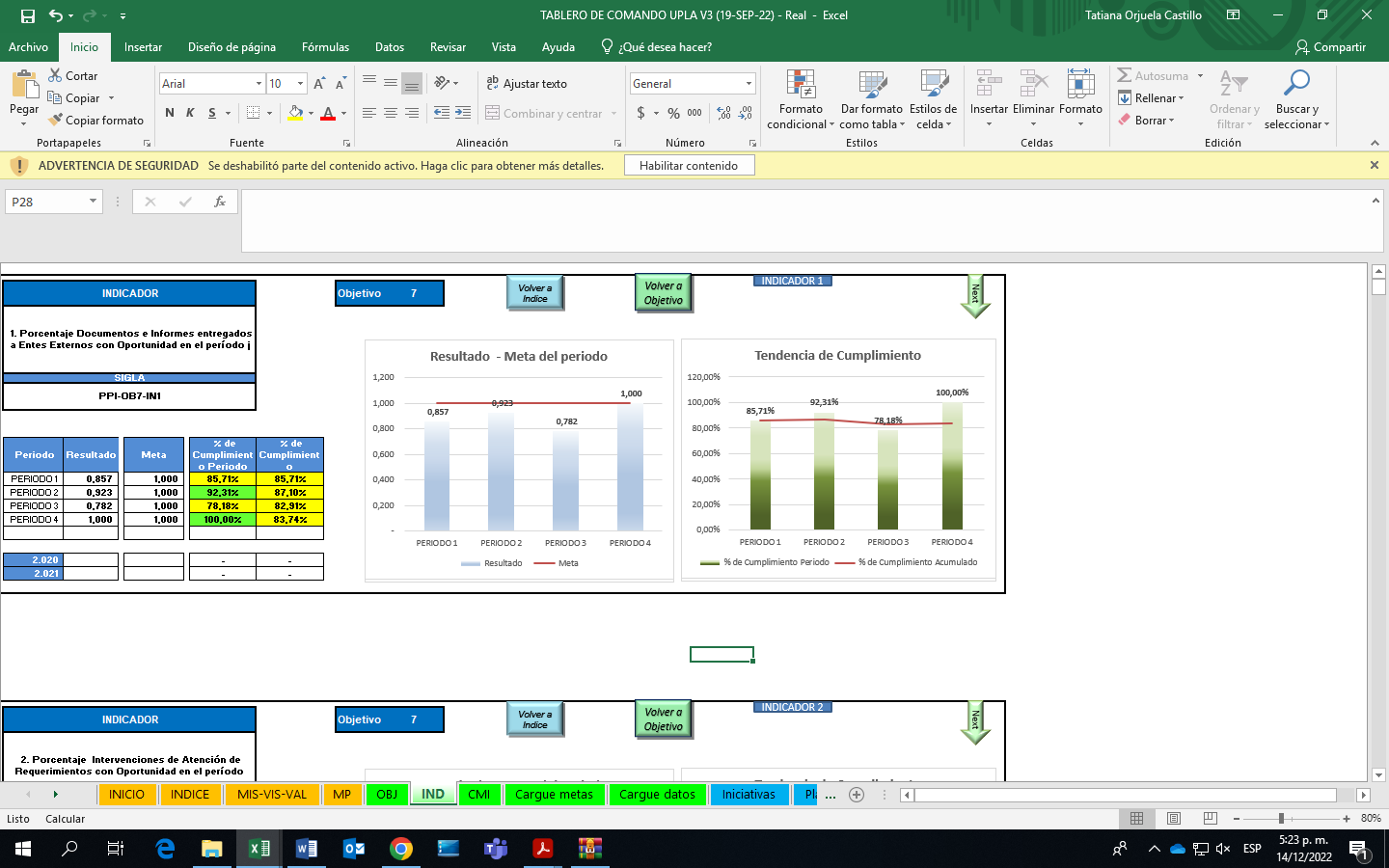 		Fuente: Unidad de PlaneaciónRESULTADOS DE AUDITORÍA: INTERNA/ EXTERNAEn el marco de la mejora continua, los auditores registraron las siguientes recomendaciones:Gestión Financiera y presupuestal:La definición del DOFA, es importante revisar la metodología para su construcción ya que no necesariamente una debilidad genera de manera lineal una fortaleza y una amenaza no genera una oportunidad, son aspectos diferentes; es importante no confundirse con las acciones tomadas para su tratamiento (estas se encuentran en las estrategias y en los planes de acción). Todo con el fin de facilitar su comprensión, tratamiento y gestión.Los análisis y evaluación de los resultados (planes de acción), es clave que se complementen con más información de lo sucedido, ya que podría pasar que las personas se queden con la información de más aspectos que generaron la mejora o que ocasionaron problemas con el cumplimiento. Así como es importante también que se complementen los controles frente a los riesgos identificados en la matriz, porque existen más acciones tomadas para disminuir la probabilidad de ocurrencia del riesgo que las que se registran en dicha matriz.Las mejoras realizadas en los diferentes frentes de trabajo, es importante que se continúe con la formalización / documentación dentro del SGC, en la metodología que se considere más sencilla y eficiente, con el fin de no perder la historia de todo lo bueno que se realiza en pro de la mejora continua (gestión del conocimiento). La condición de “no aplica” en los análisis de resultados de los trimestres, para que se considere indicar con precisión que “se encuentra en espera del resultado”, de manera que se facilite la comprensión y el análisis para la toma de acciones.Transversal: La aprobación de los documentos, es necesario que se revise la metodología desde nivel central, ya que actualmente existen documentos con solicitudes de febrero de 2022 que aún no han sido aprobados (Proceso Financiero) y el cual también fue un aspecto por mejorar del año 2021 auditoría de noviembre.Planeación funcional y evaluación:En el proceso iniciado en la aplicación de la evaluación de entornos, mediante el análisis situacional DOFA, el transitar de la descripción genérica de las cuatro fuerzas, a la identificación específica actual y a su sopeso realista, para dimensionar su impacto real y visibilizar interrelaciones más pragmáticas.En la identificación y gestión de los riesgos y oportunidades que se ciernen en el proceso, y con el ya despliegue de las causas raíz que originan el riesgo; el intentar considerar dichas causas como nuevos riesgos, que ya cuentan con los controles aplicados específicos dentro de la matriz; este proceso permite individualizar, valorar, controlar y tomar acciones de forma más individual y específica.El análisis de forma estadístico de la data, proveniente de los hallazgos de la Contraloría, para inferir acciones pertinentes, originadas en causas comunes de presentación y en las diferentes Seccionales sujetas a Control.DEAJ. PROCESO DE PLANEACIÓN Y PRESUPUESTO. No incluye como elementos de entrada: satisfacción ni retroalimentación de partes interesadas, eficacia para oportunidades. El indicador de ejecución presupuestal no indica la meta.DESEMPEÑO DE LOS PROVEEDORES EXTERNOS: (En caso en que aplique)La Dirección Ejecutiva de Administración Judicial, evalúa a sus proveedores externos, con el formato “Ficha de Evaluación y Re–evaluación”, en el cual se evalúa con puntajes de 2 a 5, siendo 2 malo, 3 regula, 4 bueno y 5 excelente. Los contratos aquí relacionados fueron los transversales para la implementación y el mantenimiento del SIGCMA en la vigencia 2022, los cuales fueron supervisados por la Coordinación Nacional del SIGCMA – UDAE y la Unidad de Planeación.Los anteriores resultados demuestran que el desempeño de los proveedores externos para los contratos relacionados la implementación y el mantenimiento del SIGCMA en la vigencia 2022, estuvo en los niveles bueno y excelente.LA ADECUACIÓN DE LOS RECURSOSIMPLEMENTACIÓN MANTENIMIENTO, EVALUACIÓN Y MEJORA DE LOS SISTEMAS DE GESTIÓN INTEGRADOS DE LA RAMA JUDICIAL A NIVEL NACIONALLos principales compromisos fueron formación y capacitación en gestión y normas ambientales y de calidad, realización de auditorías externas de calidad, y acompañamiento en la implementación de la norma técnica para la Rama Judicial, cuyo detalle se presentan en la siguiente gráfica:  Gráfico 4. Principales compromisos implementación mantenimiento, evaluación y mejora de los sistemas de gestión integrados de la Rama Judicial a nivel nacionalFuente: Unidad de PlaneaciónEFICACIA DE LAS ACCIONES PARA GESTIONAR LOS RIESGOS Y ABORDAR OPORTUNIDADES¿LAS ACCIONES PARA ABORDAR LOS RIESGOS Y OPORTUNIDADES HAN SIDO EFICACES Y POR QUÉ?Se evidencia la eficacia de las acciones implementadas para abordar los riesgos y oportunidades identificados para el proceso, en virtud de la pertinencia de los controles que se aplican para el tratamiento de las causas que los originan.ANÁLISIS Y RESULTADOS DE LOS ASPECTOS AMBIENTALES CONFORME AL ACUERDO PSAA14-10160, NTC 6256:2018 Y GTC 286:2018 (Especifique el desarrollo ambiental, buenas prácticas y estrategias ambientales por sede)Las Unidades de Presupuesto y Planeación, en la ejecución del proceso de Gestión Financiera y Presupuestal, viene dando cumplimento a los lineamientos y directrices del Plan de Gestión Ambiental de la Rama Judicial, adoptado mediante Acuerdo PSAA14-10160, implementando en sus actividades: 1) Control del consumo de papel; 2) Ahorro y uso eficiente del agua; 3) Uso racional y eficiente de la energía; 4) Gestión integral de residuos sólidos.ACCIONES DE GESTIÓN (Acciones de Mejora y Correctivas)SALIDAS DE LA REVISIÓN POR LA DIRECCIÓNRECOMENDACIONES Y COMPROMISOS PARA LA MEJORANECESIDADES IDENTIFICADAS PARA EL SIGCMA (Necesidad de cambio en el sistema y necesidad de recursos)En las Unidades de Presupuesto y Planeación, se analizaron los siguientes cambios relacionados con:Cambios en la LegislaciónCambios en las normas técnicasCambios en la EstructuraCambios en la capacidad instalada y/o en la capacidad operativa CONCLUSIONES OTRAS CONCLUSIONES O COMENTARIOSDe acuerdo con los resultados obtenidos, se pudo determinar que existe compromiso por parte de la Dirección de las Unidades de Presupuesto y Planeación para el mantenimiento del Sistema Integrado de Gestión de Calidad y Medio Ambiente SIGCMA frente a las Normas NTC ISO 9001:2015, NTC  6256:2021 y GTC 286:2021.Igualmente, se puede establecer el cumplimiento de los objetivos del SIGCMA en el año 2022 que aplican para las Unidades de Presupuesto y Planeación, incluidas sus divisiones, con base en los resultados descritos en el presente informe y la mejora continúa representada en la implementación del plan de acción y de las acciones de mejora.El proceso de Gestión Financiera y Presupuestal opera de forma adecuada, conveniente, eficaz y está alineado con la estrategia institucional. Dentro del Proceso de la Gestión Financiera y Presupuestal se impulsó la transformación digital, poniendo a disposición de los Despachos y Dependencias Judiciales y al usuario de la justicia, herramientas tecnológicas con capacitaciones, que le permitieron ser más eficientes en el pago y administración de los depósitos judiciales.En términos generales el proceso se maneja de forma ordenada teniendo en cuenta los parámetros establecidos en las normas NTC ISO 9001:2015, NTC  6256:2021 y GTC 286:2021.DEPENDENCIA Unidades de Presupuesto y Planeación LÍDER DEL SIGCMAWilliam HernándezLuis Antonio SuárezFECHA DE REALIZACIÓN11/05/2023FECHA DE REMISIÓN A LA COORDINACIÓN NACIONAL SIGCMA12/05/2023OBJETIVOS ESTRATÉGICOSMACRO - PROCESOSPROCESOSSeñale con una equis (X) los procesos que cubre el presente Informe de Revisión por la DirecciónAcceso e Infraestructura Física: Ampliar, en todo el territorio nacional, el acceso a una justicia efectiva, pronta, equitativa e incluyente, reduciendo el atraso y la congestión, de acuerdo con las necesidades de la demanda de justicia por jurisdicción y especialidad, y mejorando la articulación con la justicia restaurativa y terapéutica, y otros mecanismos de solución de conflictos y consolidando una infraestructura física óptima para el acceso a la justicia.

Confianza pública, transparencia y rendición de cuentas: Aumentar la confianza pública en la justicia a través de la transparencia, la rendición de cuentas y la participación, incluyendo la información de justicia y la producción, gestión y acceso a las fuentes de derecho, el fortalecimiento del sistema de gestión de calidad y medio ambiente (SIGCMA) y el mejoramiento de la calidad y publicidad de la información. 

Gobernanza, planeación estratégica y capacidad de toma de decisiones: Fortalecer la gobernanza, la planeación estratégica y la capacidad de toma de decisiones de la Rama Judicial con base en la evidencia empírica y la articulación efectiva con las demás entidades, para que la perspectiva de género y el enfoque diferencial sean transversales en el presente plan.

Servicios digitales y de tecnología, innovación y análisis de la información: Consolidar una justicia integrada y soportada en servicios digitales y de tecnología, innovación y análisis de la información, con una cultura digital apropiada, segura y sensible a las realidades del territorio nacional.  

Talento Humano: Fortalecer el talento humano en la Rama Judicial para que sea eficiente, capacitado y realice su labor en ambientes saludables y seguros. Ampliar la cobertura de la carrera judicial y mejorar la oferta de formación, que esté disponible para todos los servidores judiciales e impacte positivamente el servicio de justicia y responda a las necesidades reales del ejercicio de la función judicial."ESTRATÉGICOSPlaneación Estratégica Acceso e Infraestructura Física: Ampliar, en todo el territorio nacional, el acceso a una justicia efectiva, pronta, equitativa e incluyente, reduciendo el atraso y la congestión, de acuerdo con las necesidades de la demanda de justicia por jurisdicción y especialidad, y mejorando la articulación con la justicia restaurativa y terapéutica, y otros mecanismos de solución de conflictos y consolidando una infraestructura física óptima para el acceso a la justicia.

Confianza pública, transparencia y rendición de cuentas: Aumentar la confianza pública en la justicia a través de la transparencia, la rendición de cuentas y la participación, incluyendo la información de justicia y la producción, gestión y acceso a las fuentes de derecho, el fortalecimiento del sistema de gestión de calidad y medio ambiente (SIGCMA) y el mejoramiento de la calidad y publicidad de la información. 

Gobernanza, planeación estratégica y capacidad de toma de decisiones: Fortalecer la gobernanza, la planeación estratégica y la capacidad de toma de decisiones de la Rama Judicial con base en la evidencia empírica y la articulación efectiva con las demás entidades, para que la perspectiva de género y el enfoque diferencial sean transversales en el presente plan.

Servicios digitales y de tecnología, innovación y análisis de la información: Consolidar una justicia integrada y soportada en servicios digitales y de tecnología, innovación y análisis de la información, con una cultura digital apropiada, segura y sensible a las realidades del territorio nacional.  

Talento Humano: Fortalecer el talento humano en la Rama Judicial para que sea eficiente, capacitado y realice su labor en ambientes saludables y seguros. Ampliar la cobertura de la carrera judicial y mejorar la oferta de formación, que esté disponible para todos los servidores judiciales e impacte positivamente el servicio de justicia y responda a las necesidades reales del ejercicio de la función judicial."ESTRATÉGICOSComunicación Institucional, Acceso e Infraestructura Física: Ampliar, en todo el territorio nacional, el acceso a una justicia efectiva, pronta, equitativa e incluyente, reduciendo el atraso y la congestión, de acuerdo con las necesidades de la demanda de justicia por jurisdicción y especialidad, y mejorando la articulación con la justicia restaurativa y terapéutica, y otros mecanismos de solución de conflictos y consolidando una infraestructura física óptima para el acceso a la justicia.

Confianza pública, transparencia y rendición de cuentas: Aumentar la confianza pública en la justicia a través de la transparencia, la rendición de cuentas y la participación, incluyendo la información de justicia y la producción, gestión y acceso a las fuentes de derecho, el fortalecimiento del sistema de gestión de calidad y medio ambiente (SIGCMA) y el mejoramiento de la calidad y publicidad de la información. 

Gobernanza, planeación estratégica y capacidad de toma de decisiones: Fortalecer la gobernanza, la planeación estratégica y la capacidad de toma de decisiones de la Rama Judicial con base en la evidencia empírica y la articulación efectiva con las demás entidades, para que la perspectiva de género y el enfoque diferencial sean transversales en el presente plan.

Servicios digitales y de tecnología, innovación y análisis de la información: Consolidar una justicia integrada y soportada en servicios digitales y de tecnología, innovación y análisis de la información, con una cultura digital apropiada, segura y sensible a las realidades del territorio nacional.  

Talento Humano: Fortalecer el talento humano en la Rama Judicial para que sea eficiente, capacitado y realice su labor en ambientes saludables y seguros. Ampliar la cobertura de la carrera judicial y mejorar la oferta de formación, que esté disponible para todos los servidores judiciales e impacte positivamente el servicio de justicia y responda a las necesidades reales del ejercicio de la función judicial."ESTRATÉGICOSGestión para la Integración de Listas de Altas CortesAcceso e Infraestructura Física: Ampliar, en todo el territorio nacional, el acceso a una justicia efectiva, pronta, equitativa e incluyente, reduciendo el atraso y la congestión, de acuerdo con las necesidades de la demanda de justicia por jurisdicción y especialidad, y mejorando la articulación con la justicia restaurativa y terapéutica, y otros mecanismos de solución de conflictos y consolidando una infraestructura física óptima para el acceso a la justicia.

Confianza pública, transparencia y rendición de cuentas: Aumentar la confianza pública en la justicia a través de la transparencia, la rendición de cuentas y la participación, incluyendo la información de justicia y la producción, gestión y acceso a las fuentes de derecho, el fortalecimiento del sistema de gestión de calidad y medio ambiente (SIGCMA) y el mejoramiento de la calidad y publicidad de la información. 

Gobernanza, planeación estratégica y capacidad de toma de decisiones: Fortalecer la gobernanza, la planeación estratégica y la capacidad de toma de decisiones de la Rama Judicial con base en la evidencia empírica y la articulación efectiva con las demás entidades, para que la perspectiva de género y el enfoque diferencial sean transversales en el presente plan.

Servicios digitales y de tecnología, innovación y análisis de la información: Consolidar una justicia integrada y soportada en servicios digitales y de tecnología, innovación y análisis de la información, con una cultura digital apropiada, segura y sensible a las realidades del territorio nacional.  

Talento Humano: Fortalecer el talento humano en la Rama Judicial para que sea eficiente, capacitado y realice su labor en ambientes saludables y seguros. Ampliar la cobertura de la carrera judicial y mejorar la oferta de formación, que esté disponible para todos los servidores judiciales e impacte positivamente el servicio de justicia y responda a las necesidades reales del ejercicio de la función judicial."MISIONALESModernización de la Gestión JudicialAcceso e Infraestructura Física: Ampliar, en todo el territorio nacional, el acceso a una justicia efectiva, pronta, equitativa e incluyente, reduciendo el atraso y la congestión, de acuerdo con las necesidades de la demanda de justicia por jurisdicción y especialidad, y mejorando la articulación con la justicia restaurativa y terapéutica, y otros mecanismos de solución de conflictos y consolidando una infraestructura física óptima para el acceso a la justicia.

Confianza pública, transparencia y rendición de cuentas: Aumentar la confianza pública en la justicia a través de la transparencia, la rendición de cuentas y la participación, incluyendo la información de justicia y la producción, gestión y acceso a las fuentes de derecho, el fortalecimiento del sistema de gestión de calidad y medio ambiente (SIGCMA) y el mejoramiento de la calidad y publicidad de la información. 

Gobernanza, planeación estratégica y capacidad de toma de decisiones: Fortalecer la gobernanza, la planeación estratégica y la capacidad de toma de decisiones de la Rama Judicial con base en la evidencia empírica y la articulación efectiva con las demás entidades, para que la perspectiva de género y el enfoque diferencial sean transversales en el presente plan.

Servicios digitales y de tecnología, innovación y análisis de la información: Consolidar una justicia integrada y soportada en servicios digitales y de tecnología, innovación y análisis de la información, con una cultura digital apropiada, segura y sensible a las realidades del territorio nacional.  

Talento Humano: Fortalecer el talento humano en la Rama Judicial para que sea eficiente, capacitado y realice su labor en ambientes saludables y seguros. Ampliar la cobertura de la carrera judicial y mejorar la oferta de formación, que esté disponible para todos los servidores judiciales e impacte positivamente el servicio de justicia y responda a las necesidades reales del ejercicio de la función judicial."MISIONALESReordenamiento JudicialAcceso e Infraestructura Física: Ampliar, en todo el territorio nacional, el acceso a una justicia efectiva, pronta, equitativa e incluyente, reduciendo el atraso y la congestión, de acuerdo con las necesidades de la demanda de justicia por jurisdicción y especialidad, y mejorando la articulación con la justicia restaurativa y terapéutica, y otros mecanismos de solución de conflictos y consolidando una infraestructura física óptima para el acceso a la justicia.

Confianza pública, transparencia y rendición de cuentas: Aumentar la confianza pública en la justicia a través de la transparencia, la rendición de cuentas y la participación, incluyendo la información de justicia y la producción, gestión y acceso a las fuentes de derecho, el fortalecimiento del sistema de gestión de calidad y medio ambiente (SIGCMA) y el mejoramiento de la calidad y publicidad de la información. 

Gobernanza, planeación estratégica y capacidad de toma de decisiones: Fortalecer la gobernanza, la planeación estratégica y la capacidad de toma de decisiones de la Rama Judicial con base en la evidencia empírica y la articulación efectiva con las demás entidades, para que la perspectiva de género y el enfoque diferencial sean transversales en el presente plan.

Servicios digitales y de tecnología, innovación y análisis de la información: Consolidar una justicia integrada y soportada en servicios digitales y de tecnología, innovación y análisis de la información, con una cultura digital apropiada, segura y sensible a las realidades del territorio nacional.  

Talento Humano: Fortalecer el talento humano en la Rama Judicial para que sea eficiente, capacitado y realice su labor en ambientes saludables y seguros. Ampliar la cobertura de la carrera judicial y mejorar la oferta de formación, que esté disponible para todos los servidores judiciales e impacte positivamente el servicio de justicia y responda a las necesidades reales del ejercicio de la función judicial."MISIONALESMejoramiento de la Infraestructura FísicaAcceso e Infraestructura Física: Ampliar, en todo el territorio nacional, el acceso a una justicia efectiva, pronta, equitativa e incluyente, reduciendo el atraso y la congestión, de acuerdo con las necesidades de la demanda de justicia por jurisdicción y especialidad, y mejorando la articulación con la justicia restaurativa y terapéutica, y otros mecanismos de solución de conflictos y consolidando una infraestructura física óptima para el acceso a la justicia.

Confianza pública, transparencia y rendición de cuentas: Aumentar la confianza pública en la justicia a través de la transparencia, la rendición de cuentas y la participación, incluyendo la información de justicia y la producción, gestión y acceso a las fuentes de derecho, el fortalecimiento del sistema de gestión de calidad y medio ambiente (SIGCMA) y el mejoramiento de la calidad y publicidad de la información. 

Gobernanza, planeación estratégica y capacidad de toma de decisiones: Fortalecer la gobernanza, la planeación estratégica y la capacidad de toma de decisiones de la Rama Judicial con base en la evidencia empírica y la articulación efectiva con las demás entidades, para que la perspectiva de género y el enfoque diferencial sean transversales en el presente plan.

Servicios digitales y de tecnología, innovación y análisis de la información: Consolidar una justicia integrada y soportada en servicios digitales y de tecnología, innovación y análisis de la información, con una cultura digital apropiada, segura y sensible a las realidades del territorio nacional.  

Talento Humano: Fortalecer el talento humano en la Rama Judicial para que sea eficiente, capacitado y realice su labor en ambientes saludables y seguros. Ampliar la cobertura de la carrera judicial y mejorar la oferta de formación, que esté disponible para todos los servidores judiciales e impacte positivamente el servicio de justicia y responda a las necesidades reales del ejercicio de la función judicial."MISIONALESAdministración de la Carrera JudicialAcceso e Infraestructura Física: Ampliar, en todo el territorio nacional, el acceso a una justicia efectiva, pronta, equitativa e incluyente, reduciendo el atraso y la congestión, de acuerdo con las necesidades de la demanda de justicia por jurisdicción y especialidad, y mejorando la articulación con la justicia restaurativa y terapéutica, y otros mecanismos de solución de conflictos y consolidando una infraestructura física óptima para el acceso a la justicia.

Confianza pública, transparencia y rendición de cuentas: Aumentar la confianza pública en la justicia a través de la transparencia, la rendición de cuentas y la participación, incluyendo la información de justicia y la producción, gestión y acceso a las fuentes de derecho, el fortalecimiento del sistema de gestión de calidad y medio ambiente (SIGCMA) y el mejoramiento de la calidad y publicidad de la información. 

Gobernanza, planeación estratégica y capacidad de toma de decisiones: Fortalecer la gobernanza, la planeación estratégica y la capacidad de toma de decisiones de la Rama Judicial con base en la evidencia empírica y la articulación efectiva con las demás entidades, para que la perspectiva de género y el enfoque diferencial sean transversales en el presente plan.

Servicios digitales y de tecnología, innovación y análisis de la información: Consolidar una justicia integrada y soportada en servicios digitales y de tecnología, innovación y análisis de la información, con una cultura digital apropiada, segura y sensible a las realidades del territorio nacional.  

Talento Humano: Fortalecer el talento humano en la Rama Judicial para que sea eficiente, capacitado y realice su labor en ambientes saludables y seguros. Ampliar la cobertura de la carrera judicial y mejorar la oferta de formación, que esté disponible para todos los servidores judiciales e impacte positivamente el servicio de justicia y responda a las necesidades reales del ejercicio de la función judicial."MISIONALESGestión de la Formación JudicialAcceso e Infraestructura Física: Ampliar, en todo el territorio nacional, el acceso a una justicia efectiva, pronta, equitativa e incluyente, reduciendo el atraso y la congestión, de acuerdo con las necesidades de la demanda de justicia por jurisdicción y especialidad, y mejorando la articulación con la justicia restaurativa y terapéutica, y otros mecanismos de solución de conflictos y consolidando una infraestructura física óptima para el acceso a la justicia.

Confianza pública, transparencia y rendición de cuentas: Aumentar la confianza pública en la justicia a través de la transparencia, la rendición de cuentas y la participación, incluyendo la información de justicia y la producción, gestión y acceso a las fuentes de derecho, el fortalecimiento del sistema de gestión de calidad y medio ambiente (SIGCMA) y el mejoramiento de la calidad y publicidad de la información. 

Gobernanza, planeación estratégica y capacidad de toma de decisiones: Fortalecer la gobernanza, la planeación estratégica y la capacidad de toma de decisiones de la Rama Judicial con base en la evidencia empírica y la articulación efectiva con las demás entidades, para que la perspectiva de género y el enfoque diferencial sean transversales en el presente plan.

Servicios digitales y de tecnología, innovación y análisis de la información: Consolidar una justicia integrada y soportada en servicios digitales y de tecnología, innovación y análisis de la información, con una cultura digital apropiada, segura y sensible a las realidades del territorio nacional.  

Talento Humano: Fortalecer el talento humano en la Rama Judicial para que sea eficiente, capacitado y realice su labor en ambientes saludables y seguros. Ampliar la cobertura de la carrera judicial y mejorar la oferta de formación, que esté disponible para todos los servidores judiciales e impacte positivamente el servicio de justicia y responda a las necesidades reales del ejercicio de la función judicial."MISIONALESGestión de la Información JudicialAcceso e Infraestructura Física: Ampliar, en todo el territorio nacional, el acceso a una justicia efectiva, pronta, equitativa e incluyente, reduciendo el atraso y la congestión, de acuerdo con las necesidades de la demanda de justicia por jurisdicción y especialidad, y mejorando la articulación con la justicia restaurativa y terapéutica, y otros mecanismos de solución de conflictos y consolidando una infraestructura física óptima para el acceso a la justicia.

Confianza pública, transparencia y rendición de cuentas: Aumentar la confianza pública en la justicia a través de la transparencia, la rendición de cuentas y la participación, incluyendo la información de justicia y la producción, gestión y acceso a las fuentes de derecho, el fortalecimiento del sistema de gestión de calidad y medio ambiente (SIGCMA) y el mejoramiento de la calidad y publicidad de la información. 

Gobernanza, planeación estratégica y capacidad de toma de decisiones: Fortalecer la gobernanza, la planeación estratégica y la capacidad de toma de decisiones de la Rama Judicial con base en la evidencia empírica y la articulación efectiva con las demás entidades, para que la perspectiva de género y el enfoque diferencial sean transversales en el presente plan.

Servicios digitales y de tecnología, innovación y análisis de la información: Consolidar una justicia integrada y soportada en servicios digitales y de tecnología, innovación y análisis de la información, con una cultura digital apropiada, segura y sensible a las realidades del territorio nacional.  

Talento Humano: Fortalecer el talento humano en la Rama Judicial para que sea eficiente, capacitado y realice su labor en ambientes saludables y seguros. Ampliar la cobertura de la carrera judicial y mejorar la oferta de formación, que esté disponible para todos los servidores judiciales e impacte positivamente el servicio de justicia y responda a las necesidades reales del ejercicio de la función judicial."MISIONALESRegistro y Control de Abogados y Auxiliares de la JusticiaAcceso e Infraestructura Física: Ampliar, en todo el territorio nacional, el acceso a una justicia efectiva, pronta, equitativa e incluyente, reduciendo el atraso y la congestión, de acuerdo con las necesidades de la demanda de justicia por jurisdicción y especialidad, y mejorando la articulación con la justicia restaurativa y terapéutica, y otros mecanismos de solución de conflictos y consolidando una infraestructura física óptima para el acceso a la justicia.

Confianza pública, transparencia y rendición de cuentas: Aumentar la confianza pública en la justicia a través de la transparencia, la rendición de cuentas y la participación, incluyendo la información de justicia y la producción, gestión y acceso a las fuentes de derecho, el fortalecimiento del sistema de gestión de calidad y medio ambiente (SIGCMA) y el mejoramiento de la calidad y publicidad de la información. 

Gobernanza, planeación estratégica y capacidad de toma de decisiones: Fortalecer la gobernanza, la planeación estratégica y la capacidad de toma de decisiones de la Rama Judicial con base en la evidencia empírica y la articulación efectiva con las demás entidades, para que la perspectiva de género y el enfoque diferencial sean transversales en el presente plan.

Servicios digitales y de tecnología, innovación y análisis de la información: Consolidar una justicia integrada y soportada en servicios digitales y de tecnología, innovación y análisis de la información, con una cultura digital apropiada, segura y sensible a las realidades del territorio nacional.  

Talento Humano: Fortalecer el talento humano en la Rama Judicial para que sea eficiente, capacitado y realice su labor en ambientes saludables y seguros. Ampliar la cobertura de la carrera judicial y mejorar la oferta de formación, que esté disponible para todos los servidores judiciales e impacte positivamente el servicio de justicia y responda a las necesidades reales del ejercicio de la función judicial."APOYOGestión DocumentalAcceso e Infraestructura Física: Ampliar, en todo el territorio nacional, el acceso a una justicia efectiva, pronta, equitativa e incluyente, reduciendo el atraso y la congestión, de acuerdo con las necesidades de la demanda de justicia por jurisdicción y especialidad, y mejorando la articulación con la justicia restaurativa y terapéutica, y otros mecanismos de solución de conflictos y consolidando una infraestructura física óptima para el acceso a la justicia.

Confianza pública, transparencia y rendición de cuentas: Aumentar la confianza pública en la justicia a través de la transparencia, la rendición de cuentas y la participación, incluyendo la información de justicia y la producción, gestión y acceso a las fuentes de derecho, el fortalecimiento del sistema de gestión de calidad y medio ambiente (SIGCMA) y el mejoramiento de la calidad y publicidad de la información. 

Gobernanza, planeación estratégica y capacidad de toma de decisiones: Fortalecer la gobernanza, la planeación estratégica y la capacidad de toma de decisiones de la Rama Judicial con base en la evidencia empírica y la articulación efectiva con las demás entidades, para que la perspectiva de género y el enfoque diferencial sean transversales en el presente plan.

Servicios digitales y de tecnología, innovación y análisis de la información: Consolidar una justicia integrada y soportada en servicios digitales y de tecnología, innovación y análisis de la información, con una cultura digital apropiada, segura y sensible a las realidades del territorio nacional.  

Talento Humano: Fortalecer el talento humano en la Rama Judicial para que sea eficiente, capacitado y realice su labor en ambientes saludables y seguros. Ampliar la cobertura de la carrera judicial y mejorar la oferta de formación, que esté disponible para todos los servidores judiciales e impacte positivamente el servicio de justicia y responda a las necesidades reales del ejercicio de la función judicial."APOYOGestión de Seguridad y Salud OcupacionalAcceso e Infraestructura Física: Ampliar, en todo el territorio nacional, el acceso a una justicia efectiva, pronta, equitativa e incluyente, reduciendo el atraso y la congestión, de acuerdo con las necesidades de la demanda de justicia por jurisdicción y especialidad, y mejorando la articulación con la justicia restaurativa y terapéutica, y otros mecanismos de solución de conflictos y consolidando una infraestructura física óptima para el acceso a la justicia.

Confianza pública, transparencia y rendición de cuentas: Aumentar la confianza pública en la justicia a través de la transparencia, la rendición de cuentas y la participación, incluyendo la información de justicia y la producción, gestión y acceso a las fuentes de derecho, el fortalecimiento del sistema de gestión de calidad y medio ambiente (SIGCMA) y el mejoramiento de la calidad y publicidad de la información. 

Gobernanza, planeación estratégica y capacidad de toma de decisiones: Fortalecer la gobernanza, la planeación estratégica y la capacidad de toma de decisiones de la Rama Judicial con base en la evidencia empírica y la articulación efectiva con las demás entidades, para que la perspectiva de género y el enfoque diferencial sean transversales en el presente plan.

Servicios digitales y de tecnología, innovación y análisis de la información: Consolidar una justicia integrada y soportada en servicios digitales y de tecnología, innovación y análisis de la información, con una cultura digital apropiada, segura y sensible a las realidades del territorio nacional.  

Talento Humano: Fortalecer el talento humano en la Rama Judicial para que sea eficiente, capacitado y realice su labor en ambientes saludables y seguros. Ampliar la cobertura de la carrera judicial y mejorar la oferta de formación, que esté disponible para todos los servidores judiciales e impacte positivamente el servicio de justicia y responda a las necesidades reales del ejercicio de la función judicial."APOYOGestión TecnológicaAcceso e Infraestructura Física: Ampliar, en todo el territorio nacional, el acceso a una justicia efectiva, pronta, equitativa e incluyente, reduciendo el atraso y la congestión, de acuerdo con las necesidades de la demanda de justicia por jurisdicción y especialidad, y mejorando la articulación con la justicia restaurativa y terapéutica, y otros mecanismos de solución de conflictos y consolidando una infraestructura física óptima para el acceso a la justicia.

Confianza pública, transparencia y rendición de cuentas: Aumentar la confianza pública en la justicia a través de la transparencia, la rendición de cuentas y la participación, incluyendo la información de justicia y la producción, gestión y acceso a las fuentes de derecho, el fortalecimiento del sistema de gestión de calidad y medio ambiente (SIGCMA) y el mejoramiento de la calidad y publicidad de la información. 

Gobernanza, planeación estratégica y capacidad de toma de decisiones: Fortalecer la gobernanza, la planeación estratégica y la capacidad de toma de decisiones de la Rama Judicial con base en la evidencia empírica y la articulación efectiva con las demás entidades, para que la perspectiva de género y el enfoque diferencial sean transversales en el presente plan.

Servicios digitales y de tecnología, innovación y análisis de la información: Consolidar una justicia integrada y soportada en servicios digitales y de tecnología, innovación y análisis de la información, con una cultura digital apropiada, segura y sensible a las realidades del territorio nacional.  

Talento Humano: Fortalecer el talento humano en la Rama Judicial para que sea eficiente, capacitado y realice su labor en ambientes saludables y seguros. Ampliar la cobertura de la carrera judicial y mejorar la oferta de formación, que esté disponible para todos los servidores judiciales e impacte positivamente el servicio de justicia y responda a las necesidades reales del ejercicio de la función judicial."APOYOAdministración de la SeguridadAcceso e Infraestructura Física: Ampliar, en todo el territorio nacional, el acceso a una justicia efectiva, pronta, equitativa e incluyente, reduciendo el atraso y la congestión, de acuerdo con las necesidades de la demanda de justicia por jurisdicción y especialidad, y mejorando la articulación con la justicia restaurativa y terapéutica, y otros mecanismos de solución de conflictos y consolidando una infraestructura física óptima para el acceso a la justicia.

Confianza pública, transparencia y rendición de cuentas: Aumentar la confianza pública en la justicia a través de la transparencia, la rendición de cuentas y la participación, incluyendo la información de justicia y la producción, gestión y acceso a las fuentes de derecho, el fortalecimiento del sistema de gestión de calidad y medio ambiente (SIGCMA) y el mejoramiento de la calidad y publicidad de la información. 

Gobernanza, planeación estratégica y capacidad de toma de decisiones: Fortalecer la gobernanza, la planeación estratégica y la capacidad de toma de decisiones de la Rama Judicial con base en la evidencia empírica y la articulación efectiva con las demás entidades, para que la perspectiva de género y el enfoque diferencial sean transversales en el presente plan.

Servicios digitales y de tecnología, innovación y análisis de la información: Consolidar una justicia integrada y soportada en servicios digitales y de tecnología, innovación y análisis de la información, con una cultura digital apropiada, segura y sensible a las realidades del territorio nacional.  

Talento Humano: Fortalecer el talento humano en la Rama Judicial para que sea eficiente, capacitado y realice su labor en ambientes saludables y seguros. Ampliar la cobertura de la carrera judicial y mejorar la oferta de formación, que esté disponible para todos los servidores judiciales e impacte positivamente el servicio de justicia y responda a las necesidades reales del ejercicio de la función judicial."APOYOGestión HumanaAcceso e Infraestructura Física: Ampliar, en todo el territorio nacional, el acceso a una justicia efectiva, pronta, equitativa e incluyente, reduciendo el atraso y la congestión, de acuerdo con las necesidades de la demanda de justicia por jurisdicción y especialidad, y mejorando la articulación con la justicia restaurativa y terapéutica, y otros mecanismos de solución de conflictos y consolidando una infraestructura física óptima para el acceso a la justicia.

Confianza pública, transparencia y rendición de cuentas: Aumentar la confianza pública en la justicia a través de la transparencia, la rendición de cuentas y la participación, incluyendo la información de justicia y la producción, gestión y acceso a las fuentes de derecho, el fortalecimiento del sistema de gestión de calidad y medio ambiente (SIGCMA) y el mejoramiento de la calidad y publicidad de la información. 

Gobernanza, planeación estratégica y capacidad de toma de decisiones: Fortalecer la gobernanza, la planeación estratégica y la capacidad de toma de decisiones de la Rama Judicial con base en la evidencia empírica y la articulación efectiva con las demás entidades, para que la perspectiva de género y el enfoque diferencial sean transversales en el presente plan.

Servicios digitales y de tecnología, innovación y análisis de la información: Consolidar una justicia integrada y soportada en servicios digitales y de tecnología, innovación y análisis de la información, con una cultura digital apropiada, segura y sensible a las realidades del territorio nacional.  

Talento Humano: Fortalecer el talento humano en la Rama Judicial para que sea eficiente, capacitado y realice su labor en ambientes saludables y seguros. Ampliar la cobertura de la carrera judicial y mejorar la oferta de formación, que esté disponible para todos los servidores judiciales e impacte positivamente el servicio de justicia y responda a las necesidades reales del ejercicio de la función judicial."APOYOGestión AdministrativaAcceso e Infraestructura Física: Ampliar, en todo el territorio nacional, el acceso a una justicia efectiva, pronta, equitativa e incluyente, reduciendo el atraso y la congestión, de acuerdo con las necesidades de la demanda de justicia por jurisdicción y especialidad, y mejorando la articulación con la justicia restaurativa y terapéutica, y otros mecanismos de solución de conflictos y consolidando una infraestructura física óptima para el acceso a la justicia.

Confianza pública, transparencia y rendición de cuentas: Aumentar la confianza pública en la justicia a través de la transparencia, la rendición de cuentas y la participación, incluyendo la información de justicia y la producción, gestión y acceso a las fuentes de derecho, el fortalecimiento del sistema de gestión de calidad y medio ambiente (SIGCMA) y el mejoramiento de la calidad y publicidad de la información. 

Gobernanza, planeación estratégica y capacidad de toma de decisiones: Fortalecer la gobernanza, la planeación estratégica y la capacidad de toma de decisiones de la Rama Judicial con base en la evidencia empírica y la articulación efectiva con las demás entidades, para que la perspectiva de género y el enfoque diferencial sean transversales en el presente plan.

Servicios digitales y de tecnología, innovación y análisis de la información: Consolidar una justicia integrada y soportada en servicios digitales y de tecnología, innovación y análisis de la información, con una cultura digital apropiada, segura y sensible a las realidades del territorio nacional.  

Talento Humano: Fortalecer el talento humano en la Rama Judicial para que sea eficiente, capacitado y realice su labor en ambientes saludables y seguros. Ampliar la cobertura de la carrera judicial y mejorar la oferta de formación, que esté disponible para todos los servidores judiciales e impacte positivamente el servicio de justicia y responda a las necesidades reales del ejercicio de la función judicial."APOYOGestión de Compra PúblicaAcceso e Infraestructura Física: Ampliar, en todo el territorio nacional, el acceso a una justicia efectiva, pronta, equitativa e incluyente, reduciendo el atraso y la congestión, de acuerdo con las necesidades de la demanda de justicia por jurisdicción y especialidad, y mejorando la articulación con la justicia restaurativa y terapéutica, y otros mecanismos de solución de conflictos y consolidando una infraestructura física óptima para el acceso a la justicia.

Confianza pública, transparencia y rendición de cuentas: Aumentar la confianza pública en la justicia a través de la transparencia, la rendición de cuentas y la participación, incluyendo la información de justicia y la producción, gestión y acceso a las fuentes de derecho, el fortalecimiento del sistema de gestión de calidad y medio ambiente (SIGCMA) y el mejoramiento de la calidad y publicidad de la información. 

Gobernanza, planeación estratégica y capacidad de toma de decisiones: Fortalecer la gobernanza, la planeación estratégica y la capacidad de toma de decisiones de la Rama Judicial con base en la evidencia empírica y la articulación efectiva con las demás entidades, para que la perspectiva de género y el enfoque diferencial sean transversales en el presente plan.

Servicios digitales y de tecnología, innovación y análisis de la información: Consolidar una justicia integrada y soportada en servicios digitales y de tecnología, innovación y análisis de la información, con una cultura digital apropiada, segura y sensible a las realidades del territorio nacional.  

Talento Humano: Fortalecer el talento humano en la Rama Judicial para que sea eficiente, capacitado y realice su labor en ambientes saludables y seguros. Ampliar la cobertura de la carrera judicial y mejorar la oferta de formación, que esté disponible para todos los servidores judiciales e impacte positivamente el servicio de justicia y responda a las necesidades reales del ejercicio de la función judicial."APOYOGestión Financiera y PresupuestalXAcceso e Infraestructura Física: Ampliar, en todo el territorio nacional, el acceso a una justicia efectiva, pronta, equitativa e incluyente, reduciendo el atraso y la congestión, de acuerdo con las necesidades de la demanda de justicia por jurisdicción y especialidad, y mejorando la articulación con la justicia restaurativa y terapéutica, y otros mecanismos de solución de conflictos y consolidando una infraestructura física óptima para el acceso a la justicia.

Confianza pública, transparencia y rendición de cuentas: Aumentar la confianza pública en la justicia a través de la transparencia, la rendición de cuentas y la participación, incluyendo la información de justicia y la producción, gestión y acceso a las fuentes de derecho, el fortalecimiento del sistema de gestión de calidad y medio ambiente (SIGCMA) y el mejoramiento de la calidad y publicidad de la información. 

Gobernanza, planeación estratégica y capacidad de toma de decisiones: Fortalecer la gobernanza, la planeación estratégica y la capacidad de toma de decisiones de la Rama Judicial con base en la evidencia empírica y la articulación efectiva con las demás entidades, para que la perspectiva de género y el enfoque diferencial sean transversales en el presente plan.

Servicios digitales y de tecnología, innovación y análisis de la información: Consolidar una justicia integrada y soportada en servicios digitales y de tecnología, innovación y análisis de la información, con una cultura digital apropiada, segura y sensible a las realidades del territorio nacional.  

Talento Humano: Fortalecer el talento humano en la Rama Judicial para que sea eficiente, capacitado y realice su labor en ambientes saludables y seguros. Ampliar la cobertura de la carrera judicial y mejorar la oferta de formación, que esté disponible para todos los servidores judiciales e impacte positivamente el servicio de justicia y responda a las necesidades reales del ejercicio de la función judicial."APOYOAsistencia LegalAcceso e Infraestructura Física: Ampliar, en todo el territorio nacional, el acceso a una justicia efectiva, pronta, equitativa e incluyente, reduciendo el atraso y la congestión, de acuerdo con las necesidades de la demanda de justicia por jurisdicción y especialidad, y mejorando la articulación con la justicia restaurativa y terapéutica, y otros mecanismos de solución de conflictos y consolidando una infraestructura física óptima para el acceso a la justicia.

Confianza pública, transparencia y rendición de cuentas: Aumentar la confianza pública en la justicia a través de la transparencia, la rendición de cuentas y la participación, incluyendo la información de justicia y la producción, gestión y acceso a las fuentes de derecho, el fortalecimiento del sistema de gestión de calidad y medio ambiente (SIGCMA) y el mejoramiento de la calidad y publicidad de la información. 

Gobernanza, planeación estratégica y capacidad de toma de decisiones: Fortalecer la gobernanza, la planeación estratégica y la capacidad de toma de decisiones de la Rama Judicial con base en la evidencia empírica y la articulación efectiva con las demás entidades, para que la perspectiva de género y el enfoque diferencial sean transversales en el presente plan.

Servicios digitales y de tecnología, innovación y análisis de la información: Consolidar una justicia integrada y soportada en servicios digitales y de tecnología, innovación y análisis de la información, con una cultura digital apropiada, segura y sensible a las realidades del territorio nacional.  

Talento Humano: Fortalecer el talento humano en la Rama Judicial para que sea eficiente, capacitado y realice su labor en ambientes saludables y seguros. Ampliar la cobertura de la carrera judicial y mejorar la oferta de formación, que esté disponible para todos los servidores judiciales e impacte positivamente el servicio de justicia y responda a las necesidades reales del ejercicio de la función judicial."APOYOGestión de la Información EstadísticaAcceso e Infraestructura Física: Ampliar, en todo el territorio nacional, el acceso a una justicia efectiva, pronta, equitativa e incluyente, reduciendo el atraso y la congestión, de acuerdo con las necesidades de la demanda de justicia por jurisdicción y especialidad, y mejorando la articulación con la justicia restaurativa y terapéutica, y otros mecanismos de solución de conflictos y consolidando una infraestructura física óptima para el acceso a la justicia.

Confianza pública, transparencia y rendición de cuentas: Aumentar la confianza pública en la justicia a través de la transparencia, la rendición de cuentas y la participación, incluyendo la información de justicia y la producción, gestión y acceso a las fuentes de derecho, el fortalecimiento del sistema de gestión de calidad y medio ambiente (SIGCMA) y el mejoramiento de la calidad y publicidad de la información. 

Gobernanza, planeación estratégica y capacidad de toma de decisiones: Fortalecer la gobernanza, la planeación estratégica y la capacidad de toma de decisiones de la Rama Judicial con base en la evidencia empírica y la articulación efectiva con las demás entidades, para que la perspectiva de género y el enfoque diferencial sean transversales en el presente plan.

Servicios digitales y de tecnología, innovación y análisis de la información: Consolidar una justicia integrada y soportada en servicios digitales y de tecnología, innovación y análisis de la información, con una cultura digital apropiada, segura y sensible a las realidades del territorio nacional.  

Talento Humano: Fortalecer el talento humano en la Rama Judicial para que sea eficiente, capacitado y realice su labor en ambientes saludables y seguros. Ampliar la cobertura de la carrera judicial y mejorar la oferta de formación, que esté disponible para todos los servidores judiciales e impacte positivamente el servicio de justicia y responda a las necesidades reales del ejercicio de la función judicial."EVALUACIÓN Y MEJORAGestión de Control Interno y AuditoríaAcceso e Infraestructura Física: Ampliar, en todo el territorio nacional, el acceso a una justicia efectiva, pronta, equitativa e incluyente, reduciendo el atraso y la congestión, de acuerdo con las necesidades de la demanda de justicia por jurisdicción y especialidad, y mejorando la articulación con la justicia restaurativa y terapéutica, y otros mecanismos de solución de conflictos y consolidando una infraestructura física óptima para el acceso a la justicia.

Confianza pública, transparencia y rendición de cuentas: Aumentar la confianza pública en la justicia a través de la transparencia, la rendición de cuentas y la participación, incluyendo la información de justicia y la producción, gestión y acceso a las fuentes de derecho, el fortalecimiento del sistema de gestión de calidad y medio ambiente (SIGCMA) y el mejoramiento de la calidad y publicidad de la información. 

Gobernanza, planeación estratégica y capacidad de toma de decisiones: Fortalecer la gobernanza, la planeación estratégica y la capacidad de toma de decisiones de la Rama Judicial con base en la evidencia empírica y la articulación efectiva con las demás entidades, para que la perspectiva de género y el enfoque diferencial sean transversales en el presente plan.

Servicios digitales y de tecnología, innovación y análisis de la información: Consolidar una justicia integrada y soportada en servicios digitales y de tecnología, innovación y análisis de la información, con una cultura digital apropiada, segura y sensible a las realidades del territorio nacional.  

Talento Humano: Fortalecer el talento humano en la Rama Judicial para que sea eficiente, capacitado y realice su labor en ambientes saludables y seguros. Ampliar la cobertura de la carrera judicial y mejorar la oferta de formación, que esté disponible para todos los servidores judiciales e impacte positivamente el servicio de justicia y responda a las necesidades reales del ejercicio de la función judicial."EVALUACIÓN Y MEJORAMejoramiento del SIGCMACOMPROMISOS REVISIÓN POR LA ALTA DIRECCIÓN VIGENCIA ANTERIOR (2021)(Copiar de compromisos de la reunión anterior)ESTADO(Consignar si está concluido, pendiente o en ejecución, explicar y relacionar la evidencia)Los formatos de los procedimientos del proceso presentados deben tener el respectivo control de cambios, la información debe ser apropiada. (Unidad de Presupuesto)Los formatos de los procedimientos se corrigieron según las indicaciones del SIGMA, prueba de ello, son los procedimientos debidamente publicados en el micro sitio del SIGMA.Evidencia: https://www.ramajudicial.gov.co/web/sistema-integrado-gestion-de-la-calidad-y-el-medio-ambiente/gestion-financiera-y-presupuestal Ver la pertinencia en la creación de proceso de planeación como apoyo a la estructura de la organización y su inclusión en el Mapa de Procesos del Consejo Superior de la Judicatura. (Unidad de Planeación)Se generó la Acción de Mejora No. 1 de 2022. Se trabajó proyecto de caracterización de Gestión de la Planeación Funcional y Evaluación. Se desarrolló reunión con la coordinación nacional del SIGCMA para la discusión de la propuesta el día 12-12-2022. Actualmente, está en revisión de la coordinación, no obstante, se está a la espera de la nueva reestructuración de la DEAJ, para ajuste.Evidencia: Proyecto de caracterización.Fortalecimiento en el análisis de seguimiento trimestral en la matriz de riesgos y en la matriz del seguimiento en el plan de acción. (Unidad de Planeación)Para los cuatro trimestres del año 2022, se fortaleció el análisis del seguimiento trimestral, tanto del plan de acción como de la matriz de riesgos. La revisión, aprobación y publicación de estos instrumentos de gestión por parte de la coordinación nacional del SIGCMA, evidencian el cumplimiento.Evidencia:  https://www.ramajudicial.gov.co/web/sistema-integrado-gestion-de-la-calidad-y-el-medio-ambiente/258 Evaluar la pertinencia de excluir en los procedimientos de la Unidad de Planeación el componente de “Normativa Aplicable” como listado de normas y consignar dicha información en el listado maestro de documentos externos u normatividad. Esto por cuanto la generación constante de normativa puede afectar a los procedimientos y requieren actualización permanente. (Unidad de Planeación)El Dr. William Espinosa, Coordinador nacional del SIGCMA, emitió concepto por correo electrónico del 08-08-2022, en los siguientes términos:“(…) 2. Las modificaciones a los formatos (instrumentos) Institucionales es facultativo de la Coordinación Nacional del SIGCMA, previo análisis del Comité de Profesionales de Enlace y del Comité de Líderes del SIGCMA;3. La Entidad ha previsto como política que, en los Procedimientos o Formatos de los mismos, se especifique la normatividad aplicable a cada Proceso y Procedimiento.”Evidencia: correo electrónico con concepto.Documentar todas las actas de aprobación de documentos especialmente las de matriz de riesgos y plan de acción. (Unidad de Planeación)Se documentaron las actas de aprobación, así:Reunión de Plan de acción 2022: Acta de 14-02-2022Reunión de Mapas de riesgos 2022: Acta de 13-05-2022Reunión de Plan de acción 2023: Acta de 09-03-2023Revisar la pertinencia de incorporar indicadores en la caracterización, que reflejen la operación de las actividades propias de la Unidad de Planeación ya que actualmente solo manejan uno de las actividades de la Unidad de presupuesto. (Unidad de Planeación)Teniendo en cuenta que está en proceso de revisión y aprobación el nuevo proceso Gestión de la Planeación Funcional y Evaluación, se decidió no incorporar los indicadores a la caracterización financiera y presupuestal. En todo caso, los indicadores que se identificaron, se están midiendo y harían parte de la caracterización del nuevo proceso, son:Cumplimiento fecha de presentación anteproyecto de presupuesto de la Rama Judicial.Cumplimiento en los términos de presentación POAI.Cumplimiento de distribución inicial del presupuesto.Porcentaje Documentos e informes entregados al Consejo Superior y/o Director Ejecutivo con oportunidad en el periodo.Porcentaje documentos e informes entregados a entes externos con oportunidad en el periodo.Porcentaje informes de planes de mejoramiento específicos requeridos, entregados Director Ejecutivo con oportunidad en el periodo.Reporte avance cumplimiento Plan Estratégico (PE) en el periodo.Porcentaje de Avance del Plan de Acción de la UnidadPorcentaje intervenciones de atención de requerimientos con oportunidad en el periodo.Porcentaje de planes funcionales formulados y/o actualizados en la DEAJ con acompañamiento.Porcentaje de solicitudes modificaciones presupuestales y vigencias futuras gestionadas.Tiempo promedio atención a solicitudes trámites presupuestalesÍndice de ejecución del plan de acción de la DEAJ.Índice de avance cumplimiento plan estratégico en el periodo.PROCESOCAMBIOS IDENTIFICADOSFACTORES DE CAMBIO (Con base en el análisis de contexto inicial enumerar los cambios que se identifican, que ocurrieron o que pueden ocurrir) ACCIÓN A TOMAR(Describir las acciones que se ejecutaron o se están ejecutando para gestionar el cambio)Gestión Financiera y PresupuestalNingún cambio identificado con respecto al análisis de contexto de la vigencia anterior que pueda afectar el desarrollo del proceso.N/AN/APROCESOTEMA DE LA ENCUESTARESULTADOMETAANÁLISISGestión Financiera y PresupuestalEn el año 2022 no se aplicó ninguna encuesta para medir la satisfacción de los usuarios del proceso.N/AN/AN/AFUENTE DE LA RETROALIMENTACIÓN(Rendición de cuentas, mesas regionales, reuniones generales entre otros)COMENTARIOS DE LA RETROALIMENTACIÓNRESULTADOSNo se documentó ningún tipo de retroalimentación.N/AN/APROCESONo. RECIBIDASNo. CONTESTADAS OPORTUNAMENTENo. PENDIENTESANÁLISIS(Analizar tendencia período vs. período)PeticionesGestión Financiera y Presupuestal000No se presentaron peticiones con respecto al procesoTotal000QuejasGestión Financiera y Presupuestal000El proceso no fue objeto de quejaTotal000ReclamosGestión Financiera y Presupuestal000El proceso no fue objeto de reclamoTotal000Sugerencias Gestión Financiera y Presupuestal000El proceso no fue objeto de sugerenciasTotal000FelicitacionesGestión Financiera y Presupuestal000El proceso no fue objeto de felicitacionesTotal000TOTAL000No.PILARES ESTRATÉGICOSOBJETIVORESULTADOS ANUALESANÁLISIS1Modernización tecnológica1. Garantizar el acceso a la Justicia, reconociendo al usuario como razón de ser de la misma.2.8 millones transacciones electrónicas de depósitos judiciales por $7.3 billones de pesosSe garantizado por parte de la Rama Judicial, un medio electrónico que le permita a los Despachos Judiciales tanto la administración de los depósitos como el pago de los mismos, haciendo más ágil el trámite para los usuarios de la justicia.5Justicia cercana al ciudadano y de comunicación4. Incrementar los niveles de satisfacción al usuario, estableciendo metas que respondan a las necesidades y expectativas de los usuarios internos y externos, a partir del fortalecimiento de las estrategias de planeación, gestión eficaz y eficiente de sus procesos.Curso Virtual y 5 capacitaciones sobre administración de depósitos judiciales.Se trabajó con la Escuela Judicial un curso virtual de depósitos judiciales, asimismo, se realizó desde la Unidad de Presupuesto varias capacitaciones por Seccionales sobre este tema.6Calidad de la Justicia5. Fomentar la cultura organizacional de calidad, control y medio ambiente, orientada a la responsabilidad social y ética del servidor judicial.Se lideró la programación presupuestal de la Rama Judicial, a través de la proyección y distribución del presupuesto de gastos de funcionamiento e inversión, para el logro de objetivos y metas fijadas por el Consejo Superior de la Judicatura..Anteproyecto de PresupuestoEn cumplimiento de lo establecido en el artículo 88 de la Ley 270 de 1996, con oficio DEAJO22-198 del 31 de marzo de 2022 se envió al Ministro de Hacienda y Crédito Público y a la Directora Departamento Nacional de Planeación, los Anteproyectos de Presupuesto - Rama Judicial, Fiscalía General de la Nación e Instituto Nacional de Medicina Legal y Ciencias Forenses.El presupuesto vigencia 2022 total proyectado de las entidades relacionadas ascendió a la suma de $14.265.541 millones que incluye las necesidades prioritarias de funcionamiento, servicio de la deuda pública e inversión, correspondiendo para la Rama Judicial la proyección del monto de $7.747.314. De esta manera se da cumplimiento a la presentación del Anteproyecto de presupuesto de la rama Judicial, en los términos de Ley.En el cuarto trimestre de 2022, se da inicio a la elaboración del anteproyecto de presupuesto de la vigencia 2024, emitiendo el pasado 3 de noviembre de 2022, con destino a las Unidades y Direcciones Seccionales, la Circular No. DEAJC22-46 para la programación de gasto 2023 y 2024.Plan Operativo Anual de inversión POAI de la Rama Judicial.Se elaboró la versión final de la programación del gasto del Plan Operativo Anual de Inversión - POAI-2023 de la Rama Judicial, el cual se estructuró sobre la base de materializar las grandes apuestas del Consejo Superior de la Judicatura en el Plan Sectorial de la Rama Judicial , ya con la cuota del POAI socializada para la Rama Judicial por parte de la Dirección de Programación de Inversiones Públicas del Departamento Nacional de Planeación. Con Acuerdo PCSJA22-12030 del 28 de diciembre de 2022 se aprueba la desagregación de los proyectos de inversión de la Rama Judicial 2023, teniendo en cuenta que la Ley asignó el presupuesto de inversión 2023 la suma de $726.909.850.Cuadro control de solicitudes y de Resoluciones de ajustes presupuestales y vigencias futuras tramitadas.Durante la vigencia 2022, se recibieron 1325 solicitudes de ajustes presupuestales de las 20 Direcciones Seccionales de Administración judicial y del nivel central, que generaron 320 Resoluciones para la formalidad de las modificaciones presupuestales del presupuesto de Funcionamiento e Inversión, cuyos conceptos más representativos correspondieron a las reducciones, traslados y adiciones de recursos. Lo que generó la atención de 1211 solicitudes de un total de 1325 solicitudes recibidas, quedando pendiente 114 solicitudes  por atender, en consideración al déficit presupuestal que no permitió atender las peticiones de adición presupuestal,  lo que representa un cumplimiento del 91%.Resoluciones de Desagregación, asignación y/o distribución de presupuesto.Las modificaciones presupuestales se realizaron para  optimizar el uso del presupuesto en función de las necesidades surgidas durante la vigencia fiscal, en la cuenta de bienes y servicios se generaron un total de 125 Resoluciones, en la cuenta de gastos de personal 136, en la cuenta de disminución de pasivos 28 Resoluciones, para un total de 289 Resoluciones de ajustes presupuestales internos en el presupuesto de funcionamiento, y en el presupuesto de inversión se produjeron 31 resoluciones con modificaciones.Cumplimiento=91%La desagregación inicial del presupuesto del año 2022 se hizo en los primeros días hábiles del año, reflejándose en el primer trimestre de la vigencia 2022 esta gestión. Para la vigencia 2023, con la emisión de la Ley 2276 del 29 de noviembre de 2022 a través de la cual se decreta el presupuesto y ley de apropiaciones vigencia 2023 y el Decreto 590 del 23 de diciembre de 2022 que liquido el Presupuesto General de la Nación para la vigencia 2023, se desagregan los recursos el 30 de diciembre de 2022, así: - Resoluciones 2785 y 2974 de 2022: Desagregación y asignación inicial de Gastos de Personal.- Resoluciones 2790 y 2791 de 2022: Desagregación y asignación inicial de Adquisición bienes y servicios y gastos por tributos.- Resolución 009 de 2023 Sentencias y Servicio a la deuda6Calidad de la Justicia7. Fortalecer continuamente las competencias y el liderazgo del talento humano de la organizaciónSe adelantaron capacitaciones según los requerimientos para la elaboración de los informes, requerimientos y los planes de mejoramiento de la CGREn aras de que las dependencias conocieran las solicitudes y forma de realizar las entregas ante la Contraloría General de la República se realizaron mesas de trabajo con las dependencias que deben cargar información al SFTP de la CGR y así poder cumplir con las pautas establecidas por la Contraloría.7Anticorrupción y Transparencia5.Fomentar la cultura organizacional de calidad, control y medio ambiente, orientada a la responsabilidad social y ética del servidor judicial.6.Generar las condiciones adecuadas y convenientes necesarias para la transparencia, rendición de cuentas y participación ciudadanaCoordinar las capacitaciones según requerimiento sobre la operación y manejo del SIA POAS MANAGER.La Unidad de Planeación en 2022 organizó 4 capacitaciones sobre el uso y manejo del SIA POAS con la Unidad de Auditoría y las Unidades de Recursos Humanos, Compras Públicas y Asistencia Legal.Teniendo en cuenta que la Unidad de Planeación es el puente entre la Unidad de Auditoría y las dependencias, se organizan estas reuniones cuando se realiza el requerimiento, ya que surgen dudas con base al SIA POAS MANAGER.7Anticorrupción y Transparencia5.Fomentar la cultura organizacional de calidad, control y medio ambiente, orientada a la responsabilidad social y ética del servidor judicial.6.Generar las condiciones adecuadas y convenientes necesarias para la transparencia, rendición de cuentas y participación ciudadanaElaboración, seguimiento y presentación de informes de CGR y suscripción y seguimiento de Planes de Mejoramiento, y requerimientos (SIRECI, DIARI y otros)En cumplimiento de la Resolución Reglamentaria 042 de 2020 Contraloría General de la República en la cual se reglamenta la rendición electrónica de la cuenta, los informes y otra información que realizan los sujetos de vigilancia y control fiscal a la Contraloría General de la República a través del Sistema de Rendición Electrónico de la Cuenta e Informes y otra información, se presentaron transmisiones e informes a la CGR de:1. Obras civiles inconclusas o sin uso2. Cuenta o informe anual consolidado3. Plan de mejoramiento4. Gestión contractual6. Delitos contra la administración pública7. Acciones de RepeticiónEn cumplimiento de la resolución orgánica número 7350 del 29 de noviembre de 2013 y la resolución reglamentaria orgánica número 033 del 2 de agosto de 2019 en las cuales se reglamenta la rendición electrónica de la cuenta, los informes y otra información que realizan los sujetos de vigilancia y control fiscal a la Contraloría General de la República a través del Sistema de Rendición Electrónico de la Cuenta e Informes y otra información, se presentó:7. Personal y costos: Se remite anualmente y fue cargado el 31/03/2022De conformidad con lo establecido en los incisos 1º a 4º del artículo 267 de la Constitución Política de Colombia, el artículo 136 de la Ley 1955 de 2019 y los artículos 59 y 91 del Decreto Ley 403 de 2020, la CGR solicitó el diligenciamiento mensual del informe Contractual y Presupuestal Regionalizado el cual es enviado a través de correo electrónico (CGR).8. Informe Contractual y Presupuestal Regionalizado9. Matriz de requerimiento seguimiento obrasAdicionalmente, se presentaron respuestas a los requerimientos de la DIARI y aquellos relacionados con auditorías del ente de control.7Anticorrupción y Transparencia5.Fomentar la cultura organizacional de calidad, control y medio ambiente, orientada a la responsabilidad social y ética del servidor judicial.6.Generar las condiciones adecuadas y convenientes necesarias para la transparencia, rendición de cuentas y participación ciudadanaConsolidación y presentación de informe Planes de Mejoramiento de control interno.Con la nueva herramienta del SIA POAS MANAGER, la Unidad de Planeación pudo hacer el seguimiento semestral de cierre y apertura de hallazgos, en donde realiza un comparativo entre los informes de Auditoría, el aplicativo y así crea planes de choque para trabajar en los temas transversales a nivel DEAJ y DESAJ.De manera significativa, se presentó informe, con presentación basada en el fenecimiento de la cuenta, la cual fue socializada en el V Conversatorio Internacional y IX Conversatorio Nacional SIGCMA el 19-11-20227Anticorrupción y Transparencia5.Fomentar la cultura organizacional de calidad, control y medio ambiente, orientada a la responsabilidad social y ética del servidor judicial.6.Generar las condiciones adecuadas y convenientes necesarias para la transparencia, rendición de cuentas y participación ciudadanaPromover la cultura de cumplimiento en la entrega de información requerida para la consolidación y elaboración de informes.La Unidad de Planeación realiza acompañamientos a las dependencias por medio de llamadas, correos electrónicos, conversaciones por Whatsapp y Teams en donde se realizan los recordatorios para el cargue de información y/o cumplimiento de metas en Planes de Mejoramiento y requerimientos de la CGR.7Anticorrupción y Transparencia5.Fomentar la cultura organizacional de calidad, control y medio ambiente, orientada a la responsabilidad social y ética del servidor judicial.6.Generar las condiciones adecuadas y convenientes necesarias para la transparencia, rendición de cuentas y participación ciudadanaFomentar la transferencia del conocimiento de servidores de DESAJ y DEAJ.La Unidad de Planeación, para el 1er semestre del 2022, realizó la capacitación a la Unidad de Infraestructura Física sobre el cargue de información de Obras Inconclusas en el aplicativo SIRECI.Para el segundo semestre, fue requerida se realizaronCapacitación para diligenciamiento de matrices para el cumplimiento del plan de choque de liquidación de contratos (hallazgos CGR y Auditoría internacapacitaciones en conjunto con la división de estudios y evaluaciones con base a temas de contratación y cobro coactivoPROCESOINDICADORMETARESULTADOANÁLISIS (comparar períodos)Gestión Financiera y Presupuestal% ejecución Presupuestal100%96.5%El indicador que corresponde a la ejecución financiera y presupuestal es del porcentaje de ejecución del prepuesto, en este orden, el presupuesto de la Rama Judicial para el 2022 alcanzó la suma de $6 billones, de los cuales se suscribieron compromisos por la suma de $5.9 billones, es decir se ejecutó el 97,6%.Respecto del año 2021, que hubo una ejecución del 96.5%, se aumentó la ejecución en 1.1%.NÚMERO DE SALIDAS NO CONFORMES REGISTRADAS EN EL FORMATO IDENTIFICACIÓN DE SALIDAS NO CONFORMESNÚMERO DE SALIDAS NO CONFORMES REGISTRADAS EN EL FORMATO IDENTIFICACIÓN DE SALIDAS NO CONFORMESNÚMERO DE SALIDAS NO CONFORMES REGISTRADAS EN EL FORMATO IDENTIFICACIÓN DE SALIDAS NO CONFORMESNÚMERO DE SALIDAS NO CONFORMES REGISTRADAS EN EL FORMATO IDENTIFICACIÓN DE SALIDAS NO CONFORMESNÚMERO DE SALIDAS NO CONFORMES REGISTRADAS EN EL FORMATO IDENTIFICACIÓN DE SALIDAS NO CONFORMESProcesoNo. de Salidas No ConformesAnálisisCorrecciónAcción CorrectivaGestión Financiera y PresupuestalN/ANo aplica para el proceso.N/AN/ACONCEPTO APR. VIGENTE  PARTICIPACION  TOTAL  2022Aportes Nación - Recursos Corrientes                             5.341.669 87,6% 5.455.209
FUNCIONAMIENTO Aportes Nación - Otros Recursos del tesoro                                  13.815 0,2% 5.455.209
FUNCIONAMIENTO Fondo para la Modernización                                   99.725 1,6% 5.455.209
FUNCIONAMIENTO Aportes Nación - Otros Recursos del tesoro                                  61.904 1,0% 61.904
DEUDA PÚBLICA Recursos Frisco                                  60.815 1,0% 580.822
INVERSIÓN Crédito Externo                                  96.627 1,6% 580.822
INVERSIÓN Financiación Sector Justicia                                315.717 5,2% 580.822
INVERSIÓN Fondo para la Modernización                                 107.662 1,8% 580.822
INVERSIÓN Total general                            6.097.935 100,0%6.097.935ConceptoApropiación Definitiva              (1)Compromisos (2)Obligaciones (3)Pagos (4)Comp./Apro.  (5) = (2/1)Oblig./Apro.         (6) = (4/1)Pago/Apro.         (7) = (5/1)Sobrantes de apropiación (8) =(1-2)TOTAL RAMA JUDICIAL6.097.9355.950.7735.444.7035.408.13497,6%89,3%88,7%147.162Gastos de Personal4.969.9354.929.0064.760.7674.737.83399,2%95,8%95,3%40.929Adquisición Bienes y Servicios366.920359.069326.459322.37997,9%89,0%87,9%7.852Transferencias corrientes88.87283.85365.05761.98794,4%73,2%69,7%5.019Disminución de pasivos10.82410.52610.0349.94297,3%92,7%91,8%297Tributos18.65816.69716.67816.67389,5%89,4%89,4%1.961Gastos de Funcionamiento5.455.2095.399.1515.178.9955.148.81399,0%94,9%94,4%56.058Fondo de Contingencia61.90461.90461.90461.904100,0%100,0%100,0%-Gastos de Inversión580.822489.719203.804197.41884,3%35,1%34,0%91.103PROYECTOUNIDADAPROPCOMPROBLIGPAGOCompr/ApropOblig/ApropPago/ApropSobrantes de apropiaciónTOTALTOTAL580.822489.719203.804197.41884,3%35,1%34,0%91.103Fortalecimiento de la plataforma para la gestión tecnológica nacionalINFORMÁTICA    161.795    134.784   61.149    56.090 83,3%37,8%34,7%           27.011 Implementación digital y litigio en líneaSUBTOTAL IMPLEMENTACION DIGITAL     47.104      47.018   33.330     33.330 99,8%70,8%70,8%                   86 Implementación digital y litigio en líneaINFORMÁTICA   26.712       26.712           19.111           19.111 100,0%71,5%71,5%                     0 Implementación digital y litigio en líneaGRUPO DE PROYECTOS ESPECIALES DE TECNOLOGÍA     20.392      20.306           14.219           14.219 99,6%69,7%69,7%                   85 Transformación digital de la Rama JudicialGRUPO DE PROYECTOS ESPECIALES DE TECNOLOGÍA   86.643     51.360    26.326   26.290 59,3%30,4%30,3%           35.283 Construcción y dotación de infraestructura física asociada a la prestación del servicio de justicia a nivel nacionalSUBTOTAL CONSTRUCCION Y DOTACION    62.394     59.923   10.682     10.543 96,0%17,1%16,9%             2.471 Construcción y dotación de infraestructura física asociada a la prestación del servicio de justicia a nivel nacionalINFRAESTRUCTURA     16.063    15.340              6.949              6.949 95,5%43,3%43,3%                 723 Construcción y dotación de infraestructura física asociada a la prestación del servicio de justicia a nivel nacionalGRUPO DE PROYECTOS ESPECIALES DE INFRAESTRUCTURA      46.331     44.583              3.733              3.594 96,2%8,1%7,8%             1.748 Construcción y dotación de infraestructura física asociada a la prestación del sistema oral a nivel nacionalINFRAESTRUCTURA       4.960           182          15           15 3,7%0,3%0,3%             4.777 Adquisición adecuación y dotación de inmuebles y/o lotes de terreno para la infraestructura propia del sector a nivel nacionalGRUPO DE PROYECTOS ESPECIALES DE INFRAESTRUCTURA   35.996    35.996            -             - 100,0%0,0%0,0%                      - Construcción y dotación del Palacio de Justicia de MedellínGRUPO DE PROYECTOS ESPECIALES DE INFRAESTRUCTURA  24.500    24.500            -             - 100,0%0,0%0,0%                      - Mejoramiento y mantenimiento de la infraestructura física de la Rama Judicial a nivel nacionalADMINISTRATIVA    53.645     50.711 28.652    28.088 94,5%53,4%52,4%             2.934 Fortalecimiento de los mecanismos para el acceso a la información de la Rama Judicial a nivel nacionalCENDOJ   37.983  36.517  15.557     15.133 96,1%41,0%39,8%             1.467 Formación y capacitación en competencias judiciales y organizacionales a nivel nacionalESCUELA JUDICIAL     27.817     21.024     4.388     4.388 75,6%15,8%15,8%             6.793 Implementación  de estrategias para fortalecer la gestión de los despachos judiciales en la rama judicial a nivel nacional RECURSOS HUMANOS    12.904      10.736        8.615              8.450 83,2%66,8%65,5%             2.168 Fortalecimiento de los esquemas de apoyo en la Rama Judicial a nivel nacionalOSEG           12.550            10.762            10.155            10.155 85,8%80,9%80,9%             1.788 Elaboración de estudios especiales y análisis estadístico para la modernización de la Rama Judicial a nivel nacionalUDAE             3.400              1.250                  137                  137 36,8%4,0%4,0%             2.150 Implementación, mantenimiento evaluación y mejora de los sistemas de gestión de los despachos de la Rama Judicial a nivel nacionalUDAE             2.800              2.800              2.711              2.711 100,0%96,8%96,8%                     1 Fortalecimiento de la unidad de registro nacional de abogados y auxiliares de la justicia sistemas de control e información nacionalURNA             3.901              1.267              1.198              1.198 32,5%30,7%30,7%             2.634 Mejoramiento de los procesos de administración de carrera judicial a nivel nacionalCARRERA JUDICIAL             2.430                  889                  889                  889 36,6%36,6%36,6%             1.541 PROCESO AUDITORÍA REALIZADA POR FECHA D/M/ANÚMERO DE NO CONFORMIDADESANÁLISIS Gestión financiera y presupuestal(NTC 6256 e ISO 9001)INTERNA SIGCMA24-06-20220No se halló ninguna no conformidadPlaneación funcional y evaluación (NTC 6256 e ISO 9001)INTERNA SIGCMA24-06-20220No se halló ninguna no conformidadGestión financiera y presupuestal(NTC 6256 e ISO 9001)ICONTEC12-08-20220No se halló ninguna no conformidadPlaneación funcional y evaluación(NTC 6256 e ISO 9001)ICONTEC12-08-20220No se halló ninguna no conformidadGestión financiera y presupuestal(ISO 37001)ICONTEC10-11-20220No se halló ninguna no conformidad, para las Unidades de Presupuesto y Planeación No. ContratoObjetoContratistaResultado EvaluaciónResultado EvaluaciónResultado EvaluaciónResultado EvaluaciónNo. ContratoObjetoContratistaCumplimiento y oportunidadCalidadEjecución del ContratoEvaluación Total087 de 2022Certificar auditores en modelos de gestión, sistemas de gestión de calidad, seguridad y salud en el trabajo, seguridad informática, norma antisoborno, estructuras de alto nivel, articuladas a la NTC 6256:2021 y GTC 286:2021.INSTITUTO COLOMBIANO DE NORMAS TÉCNICAS Y CERTIFICACIÓN ICONTEC3.674.003.573.75110 de 2022Realizar auditorías Externas en gestión de calidad y ambiental y norma y guía técnica de la Rama Judicial que den cumplimiento a los requisitos de normas NTC ISO 9001:2015, NTC ISO 14001: 2015, norma y guía técnica de la Rama Judicial NTC 6256:2021 y GTC 286:2021.INSTITUTO COLOMBIANO DE NORMAS TÉCNICAS Y CERTIFICACIÓN ICONTEC5.005.004.004.67134 de 2022Realizar acompañamiento técnico en el proceso de implementación, implantación, mantenimiento y mejora, de los Sistemas Integrados de Gestión de la Rama Judicial, con base en la NTC 6256:2021, Guía GTC 286:2021, NTC ISO  9001:2015; NTC  14001:2015 articuladas con el Modelo Integrado de Planeación y Gestión. UNDERNET DE COLOMBIA SAS5.005.004.834.94194 de 2022Certificar auditores en el Sistema de Gestión de Seguridad y Salud en el Trabajo y la actualización del Decreto 1072 de 2005, articuladas a la NTC 6256:2021 y GTC 286:2021INSTITUTO COLOMBIANO DE NORMAS TÉCNICAS Y CERTIFICACIÓN ICONTEC4.334.073.293.90198 de 2022Diseño, elaboración e implementación de la Plataforma Estratégica del SGS&ST y del Sistema de Gestión Antisoborno, con fundamento en las Estructuras de Alto Nivel, articulados a la NTC 6256:2021 y GTC 286:2021, con fundamento en el SIGCMAUNDERNET DE COLOMBIA SAS5.005.004.834.94PROCESORIESGO Y/O OPORTUNIDAD MATERIALIZADOS O GESTIONADOACCIONES QUE SE EJECUTARONSE REQUIERE MODIFICAR EL MAPA DE RIESGOS, PROBABILIDAD O IMPACTO, POR QUÉ¿SE HAN IDENTIFICADO NUEVOS RIESGOS?Gestión Financiera y presupuestalNo se materializó ninguno de los riesgos identificados en la vigencia, contenidos en el mapa de riesgos del proceso.No se identificaron acciones correctivas o de mejora asociadas.No se requiere modificar, ni la probabilidad, ni el impacto en la valoración de los riesgos inherentes al proceso.No se identificaron nuevos riesgos.PROCESOTOTAL, DE ACCIONES DE MEJORA DOCUMENTADAS (ACUMULADAS EN EL PERÍODO)TOTAL, DE ACCIONES DE MEJORA DOCUMENTADAS (ACUMULADAS EN EL PERÍODO)TOTAL, DE ACCIONES DE MEJORA DOCUMENTADAS (ACUMULADAS EN EL PERÍODO)TOTAL, DE ACCIONES CORRECTIVAS DOCUMENTADAS (ACUMULADAS EN EL PERÍODO) TOTAL, DE ACCIONES CORRECTIVAS DOCUMENTADAS (ACUMULADAS EN EL PERÍODO) TOTAL, DE ACCIONES CORRECTIVAS DOCUMENTADAS (ACUMULADAS EN EL PERÍODO) ANÁLISISPROCESONo. ABIERTAS No. CERRADASNo. CERRADAS OPORTUNAMENTENo. ABIERTASNo. CERRADASNo. CERRADAS OPORTUNAMENTEANÁLISISGestión Financiera y Presupuestal100000La acción de mejora No. 1 de 2022 abierta, está relaciona con la creación del proceso de planeación funcional y evaluación.TOTAL100000ACTIVIDAD RESPONSABLEFECHA Identificar y documentar el proceso de planeación funcional y evaluación de la Dirección Ejecutiva de Administración Judicial dentro del SICGMA, diferenciando los procesos de planeación funcional del proceso de gestión financiera y presupuestal.Unidad de Planeación 31-12-2023Actualizar los manuales, procedimientos e instructivos asociados al proceso.Unidad de Presupuesto y Unidad de Planeación31-12-2023Desarrollar reunión para el análisis de las recomendaciones de mejora realizadas por el ICONTEC, y la toma de decisiones al respecto.Unidad de Presupuesto y Unidad de Planeación30-06-2023ÍTEMEXPLICACIÓN – DESCRIPCIÓN ¿Se requiere efectuar cambios en el sistema?Si. Teniendo en cuenta la reestructuración DEAJ y ampliaciones de planta, planificadas por la Directora Ejecutiva para el año 2023.¿Se requiere necesidad de recursos?Si. Con el fin de sensibilizar, capacitar y realizar re-inducción al personal de las unidades, conforme los cambios en la estructura.CONDICIÓN PARA LOS PROPÓSITOS CSJ, EL SISTEMAa) ¿Sigue siendo suficiente? ADECUADO.Sí. El proceso de Gestión Financiera y Presupuestal es adecuado, porque permite aportar al cumplimiento de la misional institucional y la satisfacción de las partes interesadas, además de que con este se cumplen las disposiciones constitucionales, legales y reglamentarias en materia de presupuesto y planeación, así como las políticas y lineamientos establecidos por la Dirección para el mantenimiento y mejora continua del SIGCMA.b) ¿Sigue siendo apto para su propósito? CONVENIENTE.Sí. El proceso de Gestión Financiera y Presupuestal es conveniente dado que permite garantizar el adecuado manejo de los recursos públicos asignados a la Rama Judicial. Todo esto con el objeto coadyuvar con el cumplimiento la política del SIGCMA y de los objetivos institucionales y del SIGCMA definidos por la Rama Judicial.c) ¿Está alineado con la dirección estratégica? ALINEADO.Sí. El proceso de Gestión Financiera y Presupuestal, se encuentra alineado con los principios de la administración de justicia establecidos en la Constitución y la Ley, así como con la misión y visión definidas en la plataforma estratégica. La ejecución de sus actividades apunta al cumplimiento del objetivo estratégico de Gobernanza, planeación estratégica y toma de decisiones, establecido en el Plan Sectorial de Desarrollo de la Rama Judicial 2023-2026d. ¿Sigue logrando los resultados previstos? EFICAZ.Sí. Las actividades del proceso Gestión Financiera y Presupuestal se ejecutan conforme a lo planeado, cumpliendo con los requisitos constitucionales, legales, reglamentarios, normativos y otros establecidos; en concordancia con la política del SIGCMA y los principios y objetivos del mismo.